В соответствии с подпунктом 11 пункта 1.7 Правил содержания кладбищ города Зеленогорска, утвержденных решением Совета депутатов ЗАТО г. Зеленогорска от 23.05.2013 № 38-225р, руководствуясь Уставом города,ПОСТАНОВЛЯЮ:Определить с 01.01.2022 муниципальным бюджетным учреждением, выполняющим работы и оказывающим услуги по содержанию мест захоронения на территории г. Зеленогорска, – Муниципальное бюджетное учреждение «Комбинат благоустройства» (далее – МБУ КБУ).Комитету по управлению имуществом Администрации ЗАТО 
г. Зеленогорска в срок до 25.12.2021 в установленном законом порядке провести мероприятия по передаче муниципального имущества от МКУ «Заказчик» в МБУ КБУ в целях выполнения работ и оказания услуг, указанных в пункте 1 настоящего постановления.   Настоящее постановление вступает в силу в день, следующий за днем его опубликования в газете «Панорама».Контроль за исполнением настоящего постановления возложить на первого заместителя Главы ЗАТО г. Зеленогорска по жилищно-коммунальному хозяйству, архитектуре и градостроительству.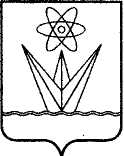 АДМИНИСТРАЦИЯЗАКРЫТОГО АДМИНИСТРАТИВНО – ТЕРРИТОРИАЛЬНОГО ОБРАЗОВАНИЯ  ГОРОДА ЗЕЛЕНОГОРСКА КРАСНОЯРСКОГО КРАЯП О С Т А Н О В Л Е Н И ЕАДМИНИСТРАЦИЯЗАКРЫТОГО АДМИНИСТРАТИВНО – ТЕРРИТОРИАЛЬНОГО ОБРАЗОВАНИЯ  ГОРОДА ЗЕЛЕНОГОРСКА КРАСНОЯРСКОГО КРАЯП О С Т А Н О В Л Е Н И ЕАДМИНИСТРАЦИЯЗАКРЫТОГО АДМИНИСТРАТИВНО – ТЕРРИТОРИАЛЬНОГО ОБРАЗОВАНИЯ  ГОРОДА ЗЕЛЕНОГОРСКА КРАСНОЯРСКОГО КРАЯП О С Т А Н О В Л Е Н И ЕАДМИНИСТРАЦИЯЗАКРЫТОГО АДМИНИСТРАТИВНО – ТЕРРИТОРИАЛЬНОГО ОБРАЗОВАНИЯ  ГОРОДА ЗЕЛЕНОГОРСКА КРАСНОЯРСКОГО КРАЯП О С Т А Н О В Л Е Н И ЕАДМИНИСТРАЦИЯЗАКРЫТОГО АДМИНИСТРАТИВНО – ТЕРРИТОРИАЛЬНОГО ОБРАЗОВАНИЯ  ГОРОДА ЗЕЛЕНОГОРСКА КРАСНОЯРСКОГО КРАЯП О С Т А Н О В Л Е Н И Е27.10.2021г. Зеленогорскг. Зеленогорск№161-пОб определении муниципального бюджетного учреждения, выполняющего работы и оказывающего услуги по содержанию мест захоронения на территории г. ЗеленогорскаОб определении муниципального бюджетного учреждения, выполняющего работы и оказывающего услуги по содержанию мест захоронения на территории г. ЗеленогорскаГлава ЗАТО г. ЗеленогорскаМ.В. Сперанский